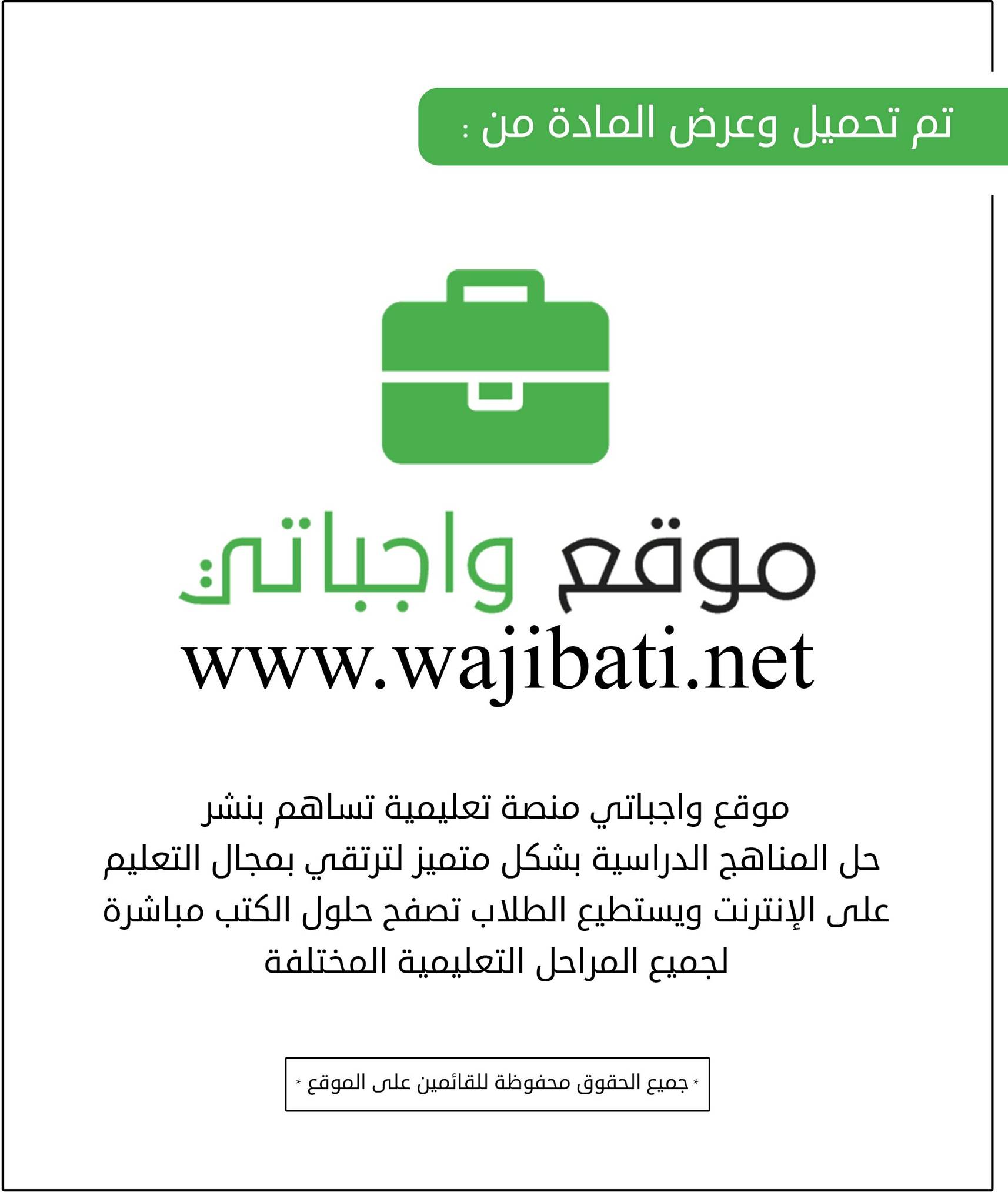   توزيع منهج مادة    (   التربية الأسرية  )    للصف  (  السادس  الابتدائي )  –   الفصل الدراسي الثاني    توزيع منهج مادة    (   التربية الأسرية  )    للصف  (  السادس  الابتدائي )  –   الفصل الدراسي الثاني    توزيع منهج مادة    (   التربية الأسرية  )    للصف  (  السادس  الابتدائي )  –   الفصل الدراسي الثاني    توزيع منهج مادة    (   التربية الأسرية  )    للصف  (  السادس  الابتدائي )  –   الفصل الدراسي الثاني    توزيع منهج مادة    (   التربية الأسرية  )    للصف  (  السادس  الابتدائي )  –   الفصل الدراسي الثاني    توزيع منهج مادة    (   التربية الأسرية  )    للصف  (  السادس  الابتدائي )  –   الفصل الدراسي الثاني    توزيع منهج مادة    (   التربية الأسرية  )    للصف  (  السادس  الابتدائي )  –   الفصل الدراسي الثاني    توزيع منهج مادة    (   التربية الأسرية  )    للصف  (  السادس  الابتدائي )  –   الفصل الدراسي الثاني    توزيع منهج مادة    (   التربية الأسرية  )    للصف  (  السادس  الابتدائي )  –   الفصل الدراسي الثاني    توزيع منهج مادة    (   التربية الأسرية  )    للصف  (  السادس  الابتدائي )  –   الفصل الدراسي الثاني    توزيع منهج مادة    (   التربية الأسرية  )    للصف  (  السادس  الابتدائي )  –   الفصل الدراسي الثاني    توزيع منهج مادة    (   التربية الأسرية  )    للصف  (  السادس  الابتدائي )  –   الفصل الدراسي الثاني    توزيع منهج مادة    (   التربية الأسرية  )    للصف  (  السادس  الابتدائي )  –   الفصل الدراسي الثاني    توزيع منهج مادة    (   التربية الأسرية  )    للصف  (  السادس  الابتدائي )  –   الفصل الدراسي الثاني  الأسبوعالأحد 24/5/1441 هـالخميس 28/5/1441 هـالأسبوعالأحد 1/6/1441 هـالأحد 1/6/1441 هـالخميس 5/6/1441 هـالأسبوعالأحد 8/6/1441 هـالخميس 12/6/1441 هـالخميس 12/6/1441 هـالأسبوعالأحد15/6/1441 هـالخميس 19/6/1441 هـ1التعامل مع المشكلات الاجتماعيةالتعامل مع المشكلات الاجتماعية2التعامل مع المشكلات الاجتماعيةالتعامل مع المشكلات الاجتماعيةالتعامل مع المشكلات الاجتماعية3المصروف الشخصيالمصروف الشخصيالمصروف الشخصي4التخلص من النفايات الصلبةالتخلص من النفايات الصلبةالأسبوعالأحد22/6/1441 هـالخميس 26/6/1441 هـالأسبوعالأحد29/6/1441 هـالأحد29/6/1441 هـالخميس 3/7/1441هـالأسبوعالأحد6/7/1441هـالخميس 10/7/1441هـالخميس 10/7/1441هـالأسبوعالأحد13/7/1441هـالخميس 17/7/1441هـ5الدعاية والإعلان وأثرهما على سلوك المستهلكالدعاية والإعلان وأثرهما على سلوك المستهلك2الشايالشايالشاي3تابع الشايتابع الشايتابع الشاي4الكعكالكعكالأسبوعالأحد20/7/1441هـالخميس 24/7/1441هـالأسبوعالأحد27/7/1441هـالأحد27/7/1441هـالخميس 2/8/1441هـالأسبوعالأحد5/8/1441هـالخميس 9/8/1441هـالخميس 9/8/1441هـالأسبوعالأحد12/8/1441هـالخميس 16/8/1441هـ9تابع الكعكتابع الكعك10أصناف من الحلوى الباردةأصناف من الحلوى الباردةأصناف من الحلوى الباردة11أصناف من الحلوى الباردةأصناف من الحلوى الباردةأصناف من الحلوى الباردة12المكنة اليدوية (النباتة )المكنة اليدوية (النباتة )الأسبوعالأحد19/8/1441هـالخميس 23/8/1441هـالأسبوعالأحد26/8/1441هـالأحد26/8/1441هـالخميس 30/8/1441 هـالأسبوعالأحد3/9/1441هـالخميس 7/9/1441هـالخميس 7/9/1441هـالأسبوعالأحد10/9/1441هـالخميس 14/9/1441هـ13المكنة اليدوية (النباتة )المكنة اليدوية (النباتة )14غرزة الكفافةغرزة الكفافةغرزة الكفافة15غرزة الكفافةغرزة الكفافةغرزة الكفافة16برامج علاجيةبرامج علاجيةالأسبوعالأحد8/10/1441هـالخميس 19/10/1441هـملاحظاتبداية إجازة عيد الفطر: 14/9/1441 هـبداية الدراسة بعد إجازة عيد الفطر: 08/10/1441هـبداية اختبار الفصل الدراسي الثاني:  10/10/1441هـبداية اجازة نهاية العام : نهاية دوام يوم الخميس: 19/10/1441هـبداية إجازة عيد الفطر: 14/9/1441 هـبداية الدراسة بعد إجازة عيد الفطر: 08/10/1441هـبداية اختبار الفصل الدراسي الثاني:  10/10/1441هـبداية اجازة نهاية العام : نهاية دوام يوم الخميس: 19/10/1441هـبداية إجازة عيد الفطر: 14/9/1441 هـبداية الدراسة بعد إجازة عيد الفطر: 08/10/1441هـبداية اختبار الفصل الدراسي الثاني:  10/10/1441هـبداية اجازة نهاية العام : نهاية دوام يوم الخميس: 19/10/1441هـبداية إجازة عيد الفطر: 14/9/1441 هـبداية الدراسة بعد إجازة عيد الفطر: 08/10/1441هـبداية اختبار الفصل الدراسي الثاني:  10/10/1441هـبداية اجازة نهاية العام : نهاية دوام يوم الخميس: 19/10/1441هـبداية إجازة عيد الفطر: 14/9/1441 هـبداية الدراسة بعد إجازة عيد الفطر: 08/10/1441هـبداية اختبار الفصل الدراسي الثاني:  10/10/1441هـبداية اجازة نهاية العام : نهاية دوام يوم الخميس: 19/10/1441هـبداية إجازة عيد الفطر: 14/9/1441 هـبداية الدراسة بعد إجازة عيد الفطر: 08/10/1441هـبداية اختبار الفصل الدراسي الثاني:  10/10/1441هـبداية اجازة نهاية العام : نهاية دوام يوم الخميس: 19/10/1441هـبداية إجازة عيد الفطر: 14/9/1441 هـبداية الدراسة بعد إجازة عيد الفطر: 08/10/1441هـبداية اختبار الفصل الدراسي الثاني:  10/10/1441هـبداية اجازة نهاية العام : نهاية دوام يوم الخميس: 19/10/1441هـبداية إجازة عيد الفطر: 14/9/1441 هـبداية الدراسة بعد إجازة عيد الفطر: 08/10/1441هـبداية اختبار الفصل الدراسي الثاني:  10/10/1441هـبداية اجازة نهاية العام : نهاية دوام يوم الخميس: 19/10/1441هـبداية إجازة عيد الفطر: 14/9/1441 هـبداية الدراسة بعد إجازة عيد الفطر: 08/10/1441هـبداية اختبار الفصل الدراسي الثاني:  10/10/1441هـبداية اجازة نهاية العام : نهاية دوام يوم الخميس: 19/10/1441هـبداية إجازة عيد الفطر: 14/9/1441 هـبداية الدراسة بعد إجازة عيد الفطر: 08/10/1441هـبداية اختبار الفصل الدراسي الثاني:  10/10/1441هـبداية اجازة نهاية العام : نهاية دوام يوم الخميس: 19/10/1441هـ17برامج علاجيةبرامج علاجيةملاحظاتبداية إجازة عيد الفطر: 14/9/1441 هـبداية الدراسة بعد إجازة عيد الفطر: 08/10/1441هـبداية اختبار الفصل الدراسي الثاني:  10/10/1441هـبداية اجازة نهاية العام : نهاية دوام يوم الخميس: 19/10/1441هـبداية إجازة عيد الفطر: 14/9/1441 هـبداية الدراسة بعد إجازة عيد الفطر: 08/10/1441هـبداية اختبار الفصل الدراسي الثاني:  10/10/1441هـبداية اجازة نهاية العام : نهاية دوام يوم الخميس: 19/10/1441هـبداية إجازة عيد الفطر: 14/9/1441 هـبداية الدراسة بعد إجازة عيد الفطر: 08/10/1441هـبداية اختبار الفصل الدراسي الثاني:  10/10/1441هـبداية اجازة نهاية العام : نهاية دوام يوم الخميس: 19/10/1441هـبداية إجازة عيد الفطر: 14/9/1441 هـبداية الدراسة بعد إجازة عيد الفطر: 08/10/1441هـبداية اختبار الفصل الدراسي الثاني:  10/10/1441هـبداية اجازة نهاية العام : نهاية دوام يوم الخميس: 19/10/1441هـبداية إجازة عيد الفطر: 14/9/1441 هـبداية الدراسة بعد إجازة عيد الفطر: 08/10/1441هـبداية اختبار الفصل الدراسي الثاني:  10/10/1441هـبداية اجازة نهاية العام : نهاية دوام يوم الخميس: 19/10/1441هـبداية إجازة عيد الفطر: 14/9/1441 هـبداية الدراسة بعد إجازة عيد الفطر: 08/10/1441هـبداية اختبار الفصل الدراسي الثاني:  10/10/1441هـبداية اجازة نهاية العام : نهاية دوام يوم الخميس: 19/10/1441هـبداية إجازة عيد الفطر: 14/9/1441 هـبداية الدراسة بعد إجازة عيد الفطر: 08/10/1441هـبداية اختبار الفصل الدراسي الثاني:  10/10/1441هـبداية اجازة نهاية العام : نهاية دوام يوم الخميس: 19/10/1441هـبداية إجازة عيد الفطر: 14/9/1441 هـبداية الدراسة بعد إجازة عيد الفطر: 08/10/1441هـبداية اختبار الفصل الدراسي الثاني:  10/10/1441هـبداية اجازة نهاية العام : نهاية دوام يوم الخميس: 19/10/1441هـبداية إجازة عيد الفطر: 14/9/1441 هـبداية الدراسة بعد إجازة عيد الفطر: 08/10/1441هـبداية اختبار الفصل الدراسي الثاني:  10/10/1441هـبداية اجازة نهاية العام : نهاية دوام يوم الخميس: 19/10/1441هـبداية إجازة عيد الفطر: 14/9/1441 هـبداية الدراسة بعد إجازة عيد الفطر: 08/10/1441هـبداية اختبار الفصل الدراسي الثاني:  10/10/1441هـبداية اجازة نهاية العام : نهاية دوام يوم الخميس: 19/10/1441هـمعلمة المادة:معلمة المادة:معلمة المادة:معلمة المادة:معلمة المادة:المشرفة التربوية:المشرفة التربوية:المشرفة التربوية:المشرفة التربوية:المشرفة التربوية:مديرة المدرسة:مديرة المدرسة:مديرة المدرسة:مديرة المدرسة: